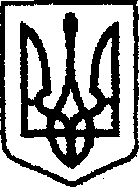 У К Р А Ї Н Ачернігівська обласна державна адміністраціяУПРАВЛІННЯ  КАПІТАЛЬНОГО БУДІВНИЦТВАН А К А ЗПро  створення приймальної комісіїУ зв’язку з виробничою необхідністю та для прийняття робіт з поточного середнього ремонту, наказую:Створити комісію для прийняття робіт з поточного середнього ремонту автомобільної дороги загального користування місцевого значення О251116 /Т-25-44/ - Локнисте - Гориця - /Р-12/ на ділянці км 0+000 – км 13+500,(окремими ділянками).Залучити до складу комісії (за згодою):Затвердити склад  комісії згідно з додатком. Контроль за виконанням наказу залишаю за собою.Складкомісії для прийняття робіт з поточного середнього ремонту автомобільної дороги загального користування місцевого значенняО251116/Т-25-44/ - Локнисте - Гориця - /Р-12/  на ділянці км 0+000 – км 13+500,(окремими ділянками).Голова комісії:Члени комісії:«05»08    2019м. Чернігів№301Розлача В.М.Головного інженера   ПрАТ «ШРБУ №82»Козлова М.П.Головного інженера проекту ВТФ ДП «Чернігівський облавтодор»Гавриленка М.М.Директора ТОВ «Ніжинська ПШМК»НачальникА.ТИШИНАДодаток Наказ начальника Управління капітального будівництва обласної державної адміністрації від 05.08.2019 № 301Карпенко В.М.Провідний інженер сектору розгляду звернення громадян Розлач В.М.Головний інженер   ПрАТ «ШРБУ №82»Козлов М.П.Головний  інженер проектуВТФ ДП «Чернігівський облавтодор»Шаропатий Р.В.Провідний інженер відділу технічного контролю автомобільних доріг Гавриленко М.М.Директор ТОВ «Ніжинська ПШМК»Завідувач сектора розвитку мережі автомобільних доріг І.СЕРГІЄНКО 